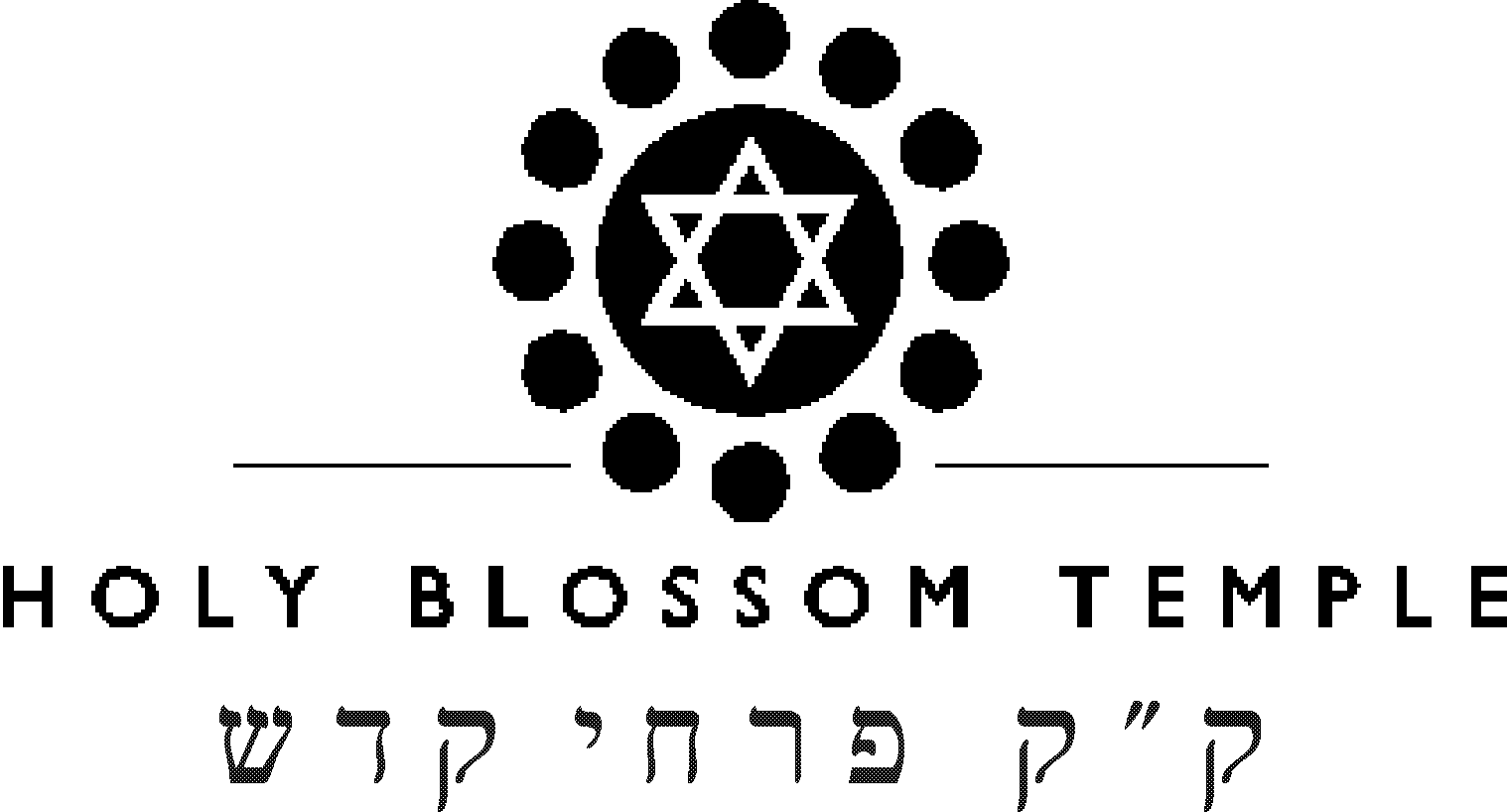 HOLY BLOSSOM TEMPLEANNUAL GENERAL MEETINGSUNDAY, DECEMBER 5, 2021 at 2:00 p.m.This form must be signed and dated AND your Proxy Holder must be in attendance at the meeting for your proxy to be valid. PROXYThe undersigned member of Holy Blossom Temple hereby appoints Avra Rosen (the President of the Temple) or, failing her, Ellen Cole (the Vice President of the Temple) OR instead of them the undersigned appoints: __________________________________________________ (please print name)as the proxy of the undersigned to attend, act and vote on behalf of the undersigned at the Annual General Meeting of the members of Holy Blossom Temple, to be held at 2:00 p.m. on the 5th day of December, 2021 and at any adjournment or adjournments thereof in the same manner, to the same extent and with the same power as if the undersigned were present at the said meeting or such adjournment or adjournments thereof.Please note: If your household requires more than one proxy you may copy this as necessary.  Each voting member is entitled to their own proxy.Name of Member: ___________________________________________ (please print)Signature: __________________________________________________Date: __________INSRUCTIONS FOR SUBMITTING YOUR PROXYIf you are not able to attend the Meeting you may appoint a proxy holder to attend, act and vote on your behalf by completing and signing this form of proxy and depositing it with Rachel Malach, Executive Director, Holy Blossom Temple. You can deposit your proxy in one of the following ways:By Mail: Complete this form of proxy and mail it to Holy Blossom Temple, 1950 Bathurst Street, Toronto, M5P 3K9 Attention: Executive Director. Please allow sufficient time for mailing so that your proxy arrives before noon on Friday, December 3, 2021.By Electronic Mail: Complete this form of proxy, then scan it or take a clear photo of it and email to: templemail@holyblossom.org so it arrives before noon on Friday, December 3, 2021.By Delivery:  This proxy may also be delivered by the proxy holder or any other person attending the Meeting by depositing it with the Executive Director, Rachel Malach, prior to the commencement of the Meeting or any adjournment(s) thereof. 